Orientar e informar al ciudadano sobre el proceso a seguir en casos de que entienda se esta haciendo mal uso, se le haya extraviado o le hayan robado la tarjeta del Tren Urbano.Los eventos que se consideran de mal uso o uso erróneo son los siguientes:Robo de tarjetaUso de tarjeta por persona no autorizadaDel ciudadano desear más información o solicitar una investigación se deberá referir a la ServiLínea a través del Sistema de Manejo de Caso del Servicio 3-1-1 para su debido proceso.Para seguimiento de la investigación, el ciudadano deberá comunicarse con la ServiLínea.Ciudadanos que tengan conocimiento sobre el mal uso de una tarjeta.Ciudadano que le hayan robado o se le haya extraviado la tarjeta emitida. Las consideraciones varían de acuerdo a la situación o incidente informado.Se ofrecerá toda la información posible sobre el evento del mal uso y sobre la persona utilizando la tarjeta.Directorio Oficinas ATI							ServiLínea: 		Página Web ServiLíneaTeléfono:		  (787) 977-2200 1-866-900-1284Horario:		Lunes a viernes de 7:30 a.m. a 4:30 pmEl solicitar este servicio no conlleva costo, sin embargo, esto no incluye los costos relacionados a otros documentos que se podrían ser necesarios durante el procesamiento de la reclamación.Para iniciar el proceso de investigación se deberá ofrecer la siguiente información:Nombre de la persona a la que se emitió la tarjetaNúmero de teléfono  de la persona a la que se emitió la tarjetaÚltima vez que se utilizó la tarjeta¿Qué es ATI? Alternativa de Transporte Integrado, es la Directoría, Oficina que Administra el contrato de operación y mantenimiento del Tren Urbano, Metro bus y próximamente de Metro Urbano y TU Conexión.   Las estaciones del Tren Urbano son utilizadas como centros de trasbordo o de conexión con el sistema guaguas de Metro bus, AMA, Taxis, Shuttles y próximamente por Tu Conexión y Metro Urbano.  Este conglomerado de sistemas de transporte colectivo es conocido como ATI, Alternativa de Transporte Integrado o Transporte Urbano.  ¿Qué es Metro bus? -  Metro bus es un servicio de autobuses contratado por al Autoridad de Carreteras y Transportación de Puerto Rico  (ACT) que ofrece servicios de transportación en las rutas M1, M3 y ME (Metro bus Expreso) y otras futuras expansiones del mismo.Página Web del DTOP - http://www.dtop.gobierno.prPágina Web ServiLínea - http://www.dtop.gov.pr/servilinea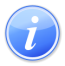 Descripción del Servicio                                                                            Crear Referido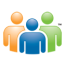 Audiencia y Propósito 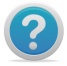 Consideraciones 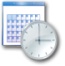 Lugar y Horario de Servicio 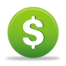 Costo del Servicio y Métodos de Pago 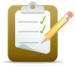 Requisitos para Obtener Servicio 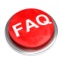 Preguntas Frecuentes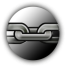 Enlaces Relacionados